Начальник РФ                                  Голова                «Південна залізниця» ПАТ            ФФМХ«Укрзалізниця»                          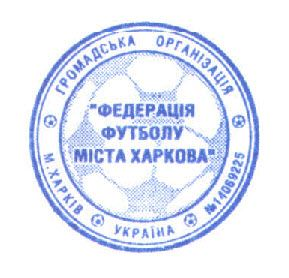 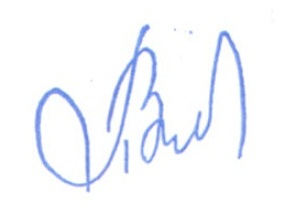           М. Г. Уманець                                     В.В.Панов              П О Л О Ж Е Н Н Япро проведення традиційного  зимового турніру з футзалу на Кубок СК «Локомотив»                                       м. Харків – 2019І. МЕТА ПРОВЕДЕННЯ•    Популяризація футзалу серед мешканців м. Харкова; Залучення  мешканців  м. Харкова  до  систематичних занять фізичною культурою та спортом, зміцнення здоров'я;•    Виховання   підростаючого   покоління   на  славних   спортивних традиціях м. Харкова;•    Підвищення   спортивної   майстерності   та   виявлення   здібних футболістів для професійних команд м. Харкова з футзалу;ІІ. ТЕРМІН І МІСЦЕ ПРОВЕДЕННЯ      Турнір проводиться у  Палаці спорту «Локомотив» (вул. Котлова, 90) з 15.03-10.04. 2019 року, згідно з календарем проведення ігор, затвердженим  Федерацією футболу м. Харкова / далі ФФМХ/,Харківською обласною асоціацією футзалу( далі ХОАФ) та  узгодженого з  адміністрацією РФ «Південна залізниця» ПАТ Укрзалізниця  (далі Управління)ІІІ. КЕРІВНИЦТВО ЗМАГАННЯМИЗагальне керівництво турніру здійснюєГоловна суддівська колегія / далі ГСК / турніру, ФФМХ, ХОАФ та Управління;IV. УЧАСНИКИ ТА УМОВИПРОВЕДЕННЯ ЗМАГАНЬТурнір проводиться серед  дитячо-юнацьких  команд м. Харкова 2006-2009 років народження.Склад команди - 15 гравців та один тренер-представник. Заявки на участь у турнірі (стандартного зразку) подаються до ГСК турніру;Дозаявки та переходи гравців протягом турніру не дозволяються. Турнір проводиться згідно з Правилами гри з футзалу. Гра складається з двох таймів по 20 хв. кожний.Систему проведення турніру визначає ГСК;V. НАГОРОДЖЕННЯКоманди, які посіли призові місця турніру, нагороджуються Кубками відповідних ступенів Футболісти і тренери команд-призерів нагороджуються медалями відповідних ступенів.Кращі гравці турніру нагороджуються пам’ятними призами.VI. ФІНАНСУВАННЯДля часткового відшкодування витрат на нагородну атрибутику та організацію і проведення турніру команди-учасники вносятьна р/р  ФФМХ заявочний внесок в сумі 800.00 / вісімсот/ гривень;                                              ОРГКОМІТЕТ